BulletinThe Invercargill Parish of theMethodist Church of New Zealand.Te Hahi Weteriana o Aotearoa.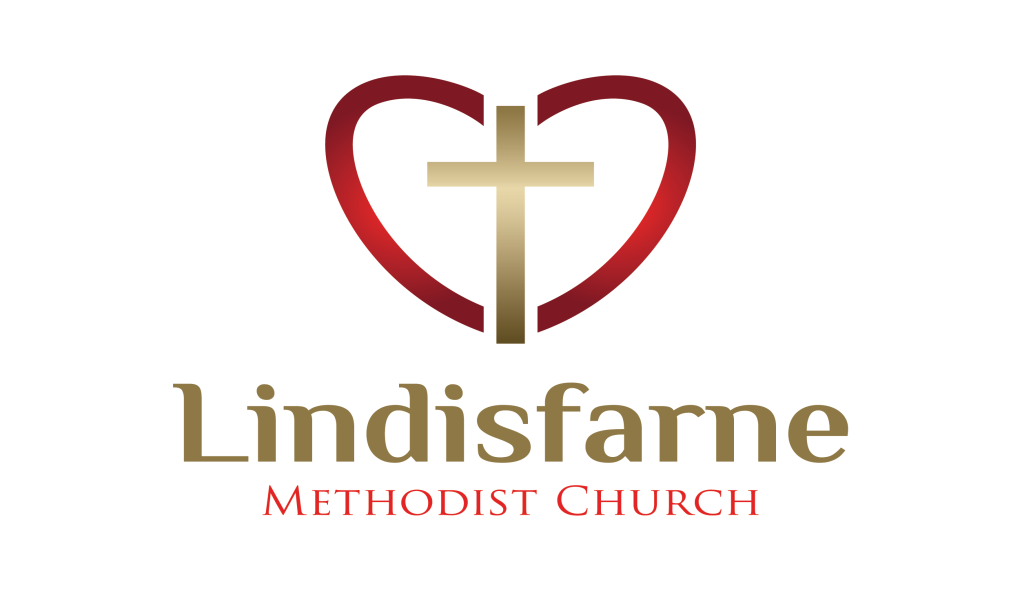 Lindisfarne Methodist Church, Worship and Community Centre.Phone    216-0281.e-mail: office@lindisfarne.org.nz         Website:  www.lindisfarne.org.nzSunday 6th May 2018.10.00am:  Lindisfarne Communion Service withReverend Peter Taylor.Parish Lunch to follow.1.00pm: Tongan Service.PrayerHeavenly Father, grant us peace and compassion as we care for those in our community who are in need of material necessities and your love. We pray that through us your goodness and unconditional love is made known to all those in need.Quiz Night                                                                          Our renowned quiz masters Eddie Bremer and Nicol Macfarlane have agreed to collaborate and bring us a host of new questions to tickle our brains at our "annual" quiz and dessert evening.  Put Saturday, May 19th- Quiz in your diary and gather together a team to outsmart last year's overall winners. This is a fun evening that suits all ages.  If you don't have a team, just come along as there are always others looking for people to join them.  There is a cost of $5 which goes towards our delectable desserts and precious prizes!.ActivitiesThe Outreach Committee is organising a fun or fund-raising activity each month for the rest of the year.Check today’s gold insert for details.Saturday 19 May – Fun Quiz night. Saturday 9 June – Fundraiser Auction SaleFriday 6 July – Fun Games Evening.Thursday 9 and Saturday 11 August – Fundraiser Cheese Roll MakingSaturday 13 October – Fun Car TrialSaturday 10 November – Fundraiser Garage Sale.Meals on Wheels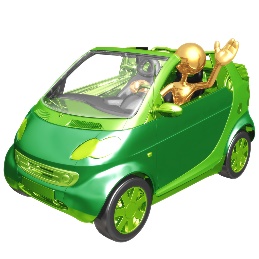 Meals on Wheels 14 to 18 May.We need drivers for the Thursday and Friday.Please contact Amanda if you can help.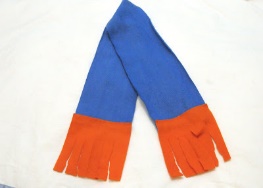 Scarf and Hat KnittingKnitting and distributing scarves has already begun.Talk to Judith Stevens or Betty Snell if you need information or want to help.We would welcome contributions of knitting yarn, preferably pure wool and at least 8 ply thickness..An Invitation                                                                       The Pastoral Care Team invites anyone to a talk about Ageing and Spirituality to be given by Peter next Wednesday 9th May at 2.00pm.      We will be looking at how our view of life and God changes as we live through the years of retirement.                                                                                         There will be an opportunity for discussion and there will be refreshments afterwards.                          ROSTER FOR SUNDAY DUTIESCENTRE DUTIESDUTIES TODAYSOME INVERCARGILL PARISH KEY PERSONNELCommittee ConvenorsPastoral Care: Betty Snell        Finance/Property: Cam McCulloch Pastoral/Outreach: Raewyn Birss     Worship/Education: Carol McKenzie  Lindisfarne Calendar Lindisfarne Calendar Lindisfarne CalendarSunday 6th May 10.00am1.00pm6.00pmLindisfarne Communion Service with the Reverend Peter Taylor.         Parish lunch to follow.Tongan Service.Private Booking.Monday 7th3.30pm5.30pmStory Room.Girl Guiding New Zealand.Tuesday 8th3.30pmStory Room.  Wednesday 9th2.00pm7.00pm7.30pmAgeing and Spirituality.(See details opposite)North Invercargill Bowls.Choir practice.Thursday 10th10.00am1.30pm7.00pm7.00pmCraft Circle.Sit and be Fit.Blues Bowling Club.South City Choir practice.Sunday 13thMay10.00am10.00am1.00pm1.00pm2.00pmLindisfarne Service with the Reverend Peter Taylor.Bluff Service with Neil Salter.Tongan Service.Fijian ServicePeacehaven Service with the Reverend Peter Taylor.SundayMay 6thMay 13thMay 20thMay 27thDOOR ANDWELCOMEMuriel and Cam McCullochNeil Salter Murray GibbsIta and Runi SafoleJudith StevensChristine FrameVAN DRIVEREddie BremerBryon KingSharon TaylorFindlay CollieFLOWERS Ita SafoleNicol MacfarlaneBetty SnellMags KellyMORNING TEAChristine FrameVerna EasonJanice McLeodBeverly ServiceKeith and Carol McKenzieGlenys and Ian FindlayNOTICESMuriel McCullochMuriel McCullochJudith StevensNoeline CollieCRECHE                                  Beth GibbsBetty SnellAmanda HareCarol McKenzieKIDS KLUBKeith McKenzieHartley HareHartley HareHartley HareWEEK OFLAWNSSECURITYMay 7th -May 13thFindlay CollieCam McCullochMay 14th - May 20thChris McDonaldHartley HareMay 21st - May 27thNeil SalterJoe WilsonMay 28th - June 3rdBryon KingRon TaylorCOMMUNION Carol McKenzie and Evelyn CruickshankLUNCHTBAMinister               Reverend Peter Taylor     216-0281  Minister               Reverend Peter Taylor     216-0281  Minister               Reverend Peter Taylor     216-0281  Minister               Reverend Peter Taylor     216-0281  Minister               Reverend Peter Taylor     216-0281                                              Parish Council Secretary       Carolyn Weston                                             Parish Council Secretary       Carolyn Weston                                             Parish Council Secretary       Carolyn Weston                                             Parish Council Secretary       Carolyn Weston                                             Parish Council Secretary       Carolyn Weston Parish StewardsNoeline Collie   Muriel McCulloch   Judith Stevens Noeline Collie   Muriel McCulloch   Judith Stevens Noeline Collie   Muriel McCulloch   Judith Stevens Noeline Collie   Muriel McCulloch   Judith Stevens Parish Council- Chairman    Reverend Peter TaylorParish Council- Chairman    Reverend Peter TaylorParish Council- Chairman    Reverend Peter TaylorParish Council- Chairman    Reverend Peter TaylorTreasurer  David Little   Parish Council- Congregational Representatives                          Beverly Service  Bookings                        Phone Office 216-0281Parish Council- Congregational Representatives                          Beverly Service  Bookings                        Phone Office 216-0281Parish Council- Congregational Representatives                          Beverly Service  Bookings                        Phone Office 216-0281Margaret Brass    Mags Kelly           Margaret Brass    Mags Kelly           Prayer Chain Co-ordinatorsPrayer Chain Co-ordinatorsJoan and Murray Farley.  Joan and Murray Farley.  Joan and Murray Farley.  Bulletin EditorsBulletin Editors Peter Lankshear       Margaret Brass         Peter Lankshear       Margaret Brass         Peter Lankshear       Margaret Brass        